附件2：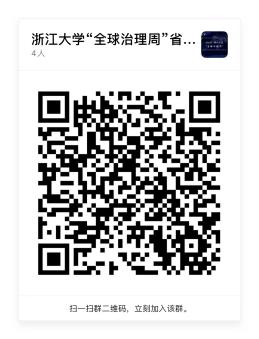 2021浙江大学“全球治理周”       省内高校参会回执注：1.请于2021年11月12日12:00前将本回执（电子版）以【参会回执+学院名称】的格式命名后发送至邮箱shangdajiuyeban@163.com；2.本次“全球治理周”为参会人员购买活动期间的人身保险；为勤俭节约不浪费，本次活动不提供餐食，若有需求请提前与会务组联系；3.烦请参加活动的代表加入钉钉群（2021浙江大学“全球治理周”省内高校交流群号：31650880）获取关于“全球治理周”相关通知。学校名称学校名称指导老师姓名指导老师姓名性别职务职务手机电子邮箱通讯地址通讯地址身份证号码身份证号码参会人员名单（可根据报名人数新增行）参会人员名单（可根据报名人数新增行）参会人员名单（可根据报名人数新增行）参会人员名单（可根据报名人数新增行）参会人员名单（可根据报名人数新增行）参会人员名单（可根据报名人数新增行）参会人员名单（可根据报名人数新增行）参会人员名单（可根据报名人数新增行）参会人员名单（可根据报名人数新增行）参会人员名单（可根据报名人数新增行）参会人员名单（可根据报名人数新增行）参会人员名单（可根据报名人数新增行）参会人员名单（可根据报名人数新增行）参会人员名单（可根据报名人数新增行）参会人员名单（可根据报名人数新增行）姓名性别性别年级专业专业手机手机电子邮箱电子邮箱电子邮箱电子邮箱身份证号码（购买保险及入校报备用）身份证号码（购买保险及入校报备用）身份证号码（购买保险及入校报备用）